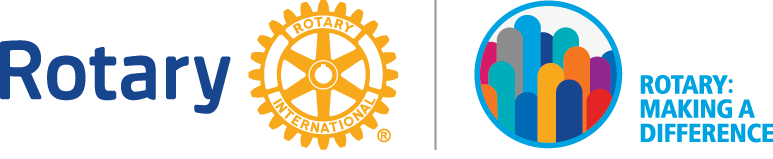 DISTRICT 9350 Leadership TeamSaturday 17 February 2018 at 8.30 for 9.00 till 12:30pmVENUE: Croydon Olive Estate Somerset WestAGENDA 1 (08:30 – 9:00)      Fellowship around tea/coffee and light eats AGENDA 2 (09:00 – 10:00)     Focus group sessions for information sharing/learningsPlease come early and join the different focus groups arranged by chairs. If specific request then please contact the chair of that committee directly and ask for a session.AGENDA 3 (10:15 – 12:30)Welcome and apologies							 Previous minutes and matters arisingProject data collection – where do we stand now?			Tony		2017-2018 Focus of AGs: Club visit report backs		Club Citation – latest summary of 58 clubs feedback	JJ (ClubRunner)Registered on Club CentralCitation goals onlineMembership – summary of club member numbers		Menno/DavidStart of 2017-2018 Rotary yearIncreases/decreases and end January figuresClub visits – summary of club visits feedback			AGs		AG meetings with their clubsAG presentations at clubsAG reports – highlights and lowlights				AGsChairs: main actions of first 6 months Requested slots for actions relevant to DLT (please ask for slot if not shown)Chair reports – highlights and lowlights (this time we will start at e)RFHD								BevFoundation							Carl-HeinzVTT								Ian RICC								GeraldineFriendship Exchange					KirtiFellowship							TedLiteracy							JeremyMedia								JaneyEntrepreneurship						GeraldineECD								TomYouth								Stephen/GailYouth Exchange						Pam/JokeRotaract							WesleyC4S								Ian P				 Any other items Next meeting Saturday 19 May 2018	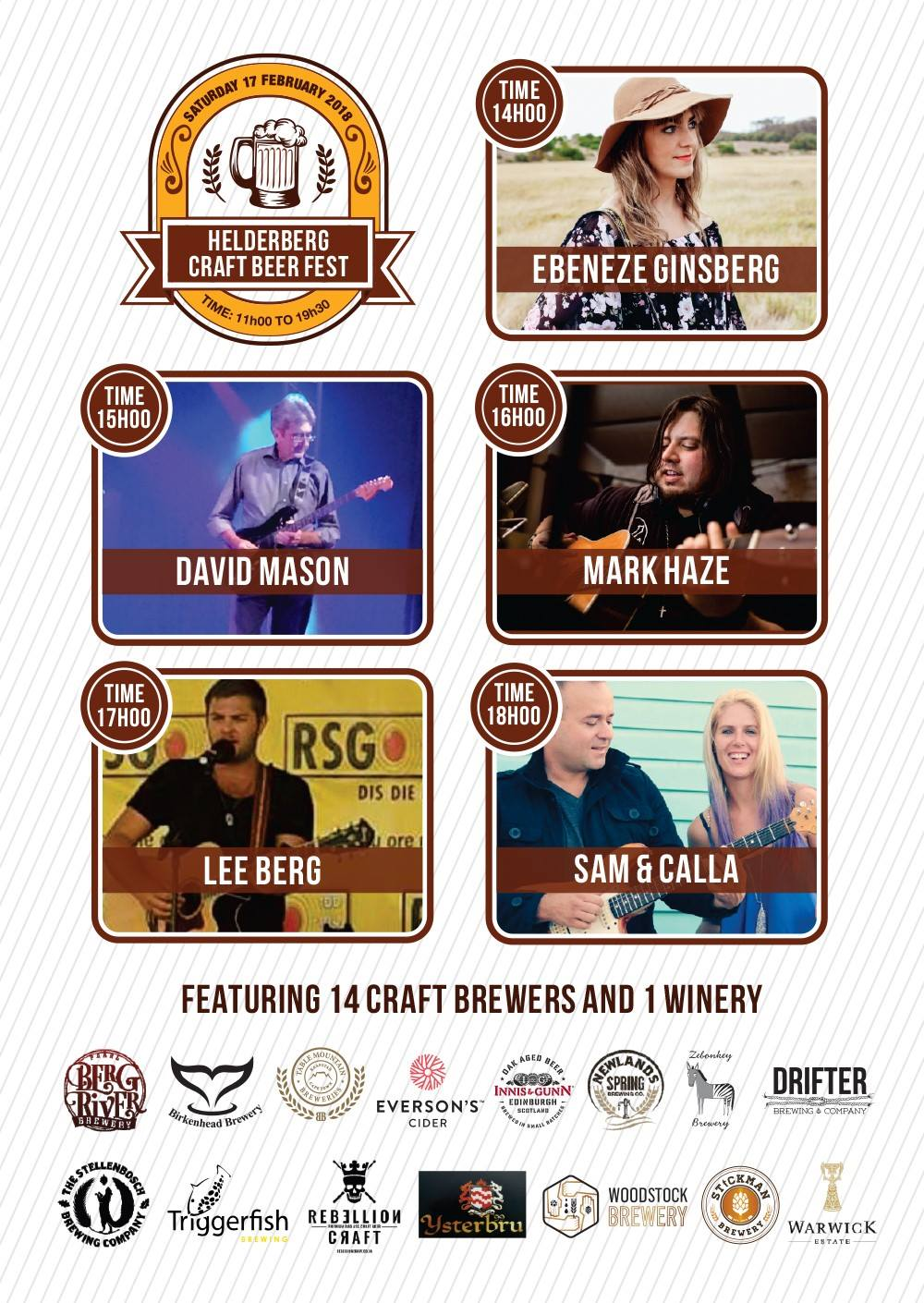 